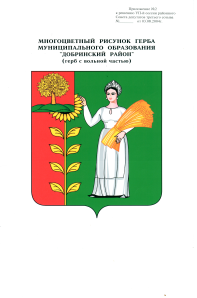 РОССИЙСКАЯ ФЕДЕРАЦИЯПОСТАНОВЛЕНИЕАдминистрации сельского поселения Каверинский сельсоветДобринского муниципального района Липецкой области08 сентября 2015 г.                   с. Паршиновка                                 № 31Об утверждении ведомственного перечня муниципальных услуг и работ, оказываемого и выполняемого Муниципальным автономным учреждением культуры «Каверинский  ПЦК» сельского поселенияКаверинский  сельсовет  Добринского муниципального районаВ соответствии со статьей 69.2 Бюджетного кодекса Российской Федерации, постановлением Правительства Российской Федерации от 26 февраля 2014 года N 151 "О формировании и ведении базовых (отраслевых) перечней государственных и муниципальных услуг и работ, формировании, ведении и утверждении ведомственных перечней государственных услуг и работ, оказываемых и выполняемых федеральными государственными учреждениями, и об общих требованиях к формированию, ведению и утверждению ведомственных перечней государственных (муниципальных) услуг и работ, оказываемых и выполняемых государственными учреждениями субъектов Российской Федерации (муниципальными учреждениями)", руководствуясь Порядком формирования, ведения и утверждения ведомственного перечня муниципальных услуг и работ, оказываемых и выполняемых Муниципальным автономным учреждением культуры  «Каверинский ПЦК» сельского поселения Каверинский сельсовет  Добринского муниципального района (принятого Постановлением администрации сельского поселения № 30 от 08.09.2015г.), Уставом сельского поселения Каверинский  сельсовет Добринского муниципального района, администрация сельского поселения Каверинский  сельсоветПОСТАНОВЛЯЕТ:1. Утвердить ведомственный перечень муниципальных услуг и работ, оказываемых и выполняемых  Муниципальным автономным учреждением культуры «Каверинский ПЦК» сельского поселения Каверинский сельсовет  Добринского муниципального района, (прилагается).2. Настоящее постановление вступает в силу с 1 января 2016года.3. Контроль за исполнением настоящего постановления оставляю за собой.Глава сельского поселенияКаверинский сельсовет:                                              В.Г.Яковлев Приложение  1 к Постановлению администрации сельскогопоселения Каверинский сельсовет Добринского муниципального районаот 08.09.2015г. № 31УТВЕРЖДАЮ______________________________ В.Г.Яковлев(подпись, ФИО руководителя органа, осуществляющего отдельные функции и полномочия учредителя муниципальных бюджетных или автономных учреждений)«08» сентября 2015 годаВедомственный переченьмуниципальных услуг и работ, оказываемых и выполняемых Муниципальным автономным учреждением культуры «Каверинский  ПЦК» сельского поселения Каверинский сельсовет Добринского муниципального района№ п/пНаименование муниципальной услуги (работы) с указанием кодов ОКВЭДНаименование органа, осуществляющего полномочия учредителяКод органа, осуществляющего полномочия учредителя, в соответствии с реестром участников бюджетного процесса, а также отдельных юридических лиц, не являющихся участниками бюджетного процессаНаименование муниципального автономного учреждения и его код в соответствии с реестром участников бюджетного процесса Содержание муниципальной услуги или работыУсловия (формы) оказания муниципальной услуги или выполненной работыВид деятельности муниципального учреждения сельского поселенияКатегории потребителей муниципальной услуги или работыНаименования показателей, характеризующих качество и (или) объем муниципальной услуги (выполняемой работы), и единиц их измеренияУказание на бесплатность или платность муниципальной услуги или работыРеквизиты нормативных правовых актов, являющихся основанием для включения муниципальной услуги или работы в ведомственный перечень муниципальных услуг и работ или внесения изменений в ведомственный перечень муниципальных услуг и работ1234567891011121Работа - Организация деятельности клубных формирований и формирований самодеятельного народного творчества92.51Администрация сельского поселенияКаверинский  сельсовет Добринского муниципального района Липецкой области Российской Федерации00340МАУК «Каверинский ПЦК»200711. Организация и проведение массовых мероприятий культурной направленности (концерты, конкурсы, фестивали, смотры, гуляния, вечера и пр.);2. Организация занятий в клубных формированиях;3. Материально- техническое, программно- методическое и аналитическое обеспечение мероприятий4. Составление и исполнение годового плана общественно- значимых, культурно- массовых мероприятий, фестивалей и конкурсов.В стационарных условиях, вне стационара07 – Культура, кинематография, архивное делоВ интересах обществаКоличество посещений (человек);Количество мероприятий, проведенных клубным формированием (единиц);Количество клубных формирований (единиц);Количество участников клубных формирований (человек)бесплатнаяЗакон от 09.10.1992г №3612-1 «Основы законодательства Российской Федерации о культуре»